I modi che ha l’autore per far parlare i personaggi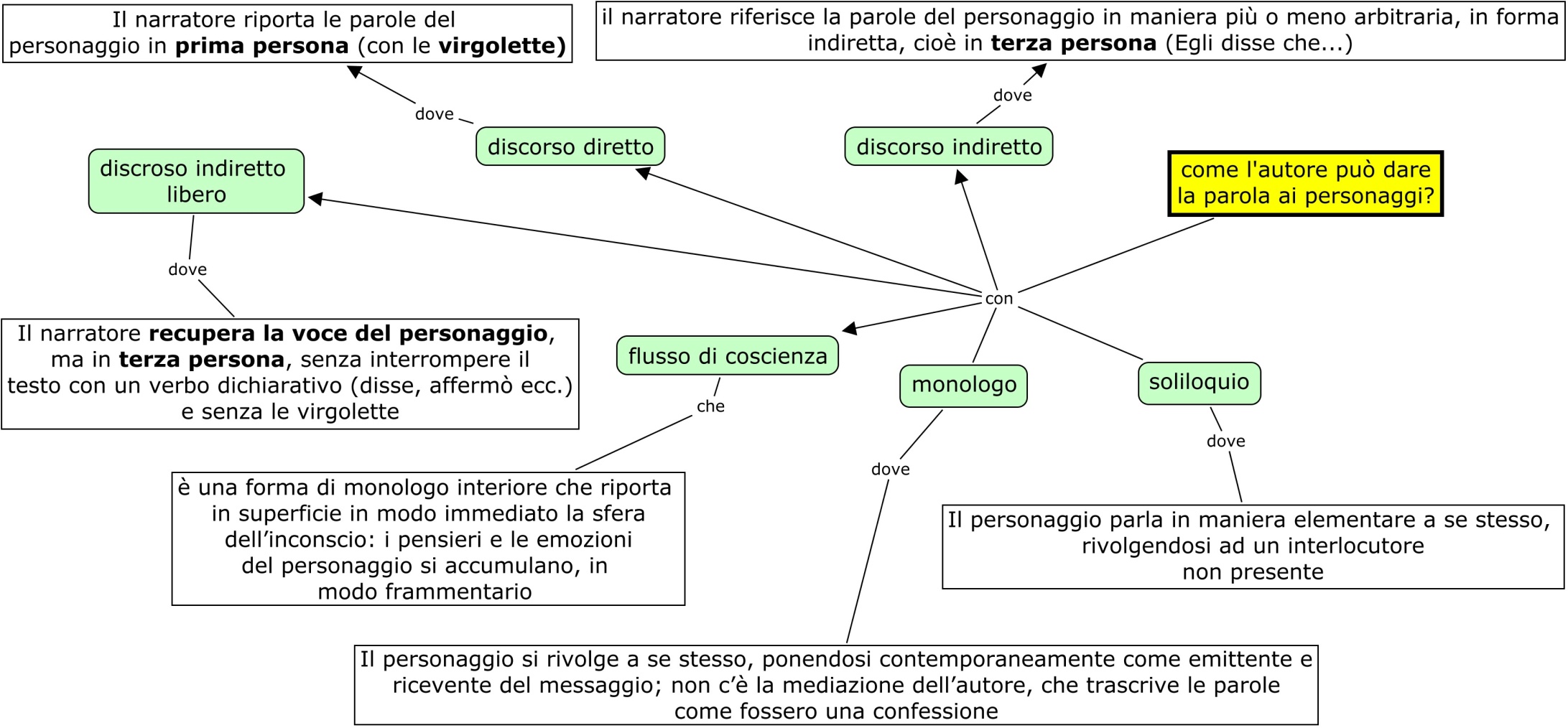 